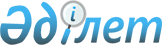 О признании утратившим силу постановления Правления Национального Банка Республики Казахстан от 15 сентября 2005 года № 115 "Об утверждении Правил лицензирования осуществления розничной торговли и оказания услуг за наличную иностранную валюту в Республике Казахстан"Постановление Правления Национального Банка Республики Казахстан от 24 июля 2009 года № 68

      В целях реализации Закона Республики Казахстан от 04 июля 2009 года "О внесении изменений и дополнений в некоторые законодательные акты Республики Казахстан по вопросам валютного регулирования и валютного контроля" Правление Национального Банка Республики Казахстан ПОСТАНОВЛЯЕТ : 



      1. Признать утратившими силу: 



      1) постановление Правления Национального Банка Республики Казахстан от 15 сентября 2005 года № 115 "Об утверждении Правил лицензирования осуществления розничной торговли и оказания услуг за наличную иностранную валюту в Республике Казахстан" (зарегистрированное в Реестре государственной регистрации нормативных правовых актов под № 3902 опубликованное 2 ноября 2005 года в газете "Юридическая газета" № 202 (936); 



      2) постановление Правления Национального Банка Республики Казахстан от 28 марта 2008 года № 19 "О внесении изменений и дополнений в постановление Правления Национального Банка Республики Казахстан от 15 сентября 2005 года № 115 "Об утверждении Правил лицензирования осуществления розничной торговли и оказания услуг за наличную иностранную валюту в Республике Казахстан" (зарегистрированное в Реестре государственной регистрации нормативных правовых актов под № 5203, опубликованное 20 мая 2008 года в газете "Юридическая газета" № 74 (1474). 



      2. Настоящее постановление вводится в действие с 11 августа 2009 года. 



      3. Департаменту платежного баланса и валютного регулирования (Дюгай Н.Н.) в семидневный срок со дня принятия настоящего постановления: 

      1) уведомить Министерство юстиции Республики Казахстан о признании утратившими силу нормативных правовых актов Национального Банка Республики Казахстан, указанных в пункте 1 настоящего постановления; 

      2) довести его до сведения заинтересованных подразделений и территориальных филиалов Национального Банка Республики Казахстан.   



      4. Департаменту организационной работы, внешних и общественных связей Национального Банка Республики Казахстан (Терентьев А.Л.) после получения от Департамента платежного баланса и валютного регулирования заявки на опубликование принять меры к официальному опубликованию настоящего постановления в средствах массовой информации Республики Казахстан. 



      5. Контроль за исполнением настоящего постановления возложить на заместителя Председателя Национального Банка Республики Казахстан Акишева Д.Т.       Председатель 

      Национального Банка                        Г. Марченко       Верно: 

      Секретарь Правления 

      и Совета директоров НБРК                   А. Дупленко 
					© 2012. РГП на ПХВ «Институт законодательства и правовой информации Республики Казахстан» Министерства юстиции Республики Казахстан
				